SUPPLEMENTARY MATERIAL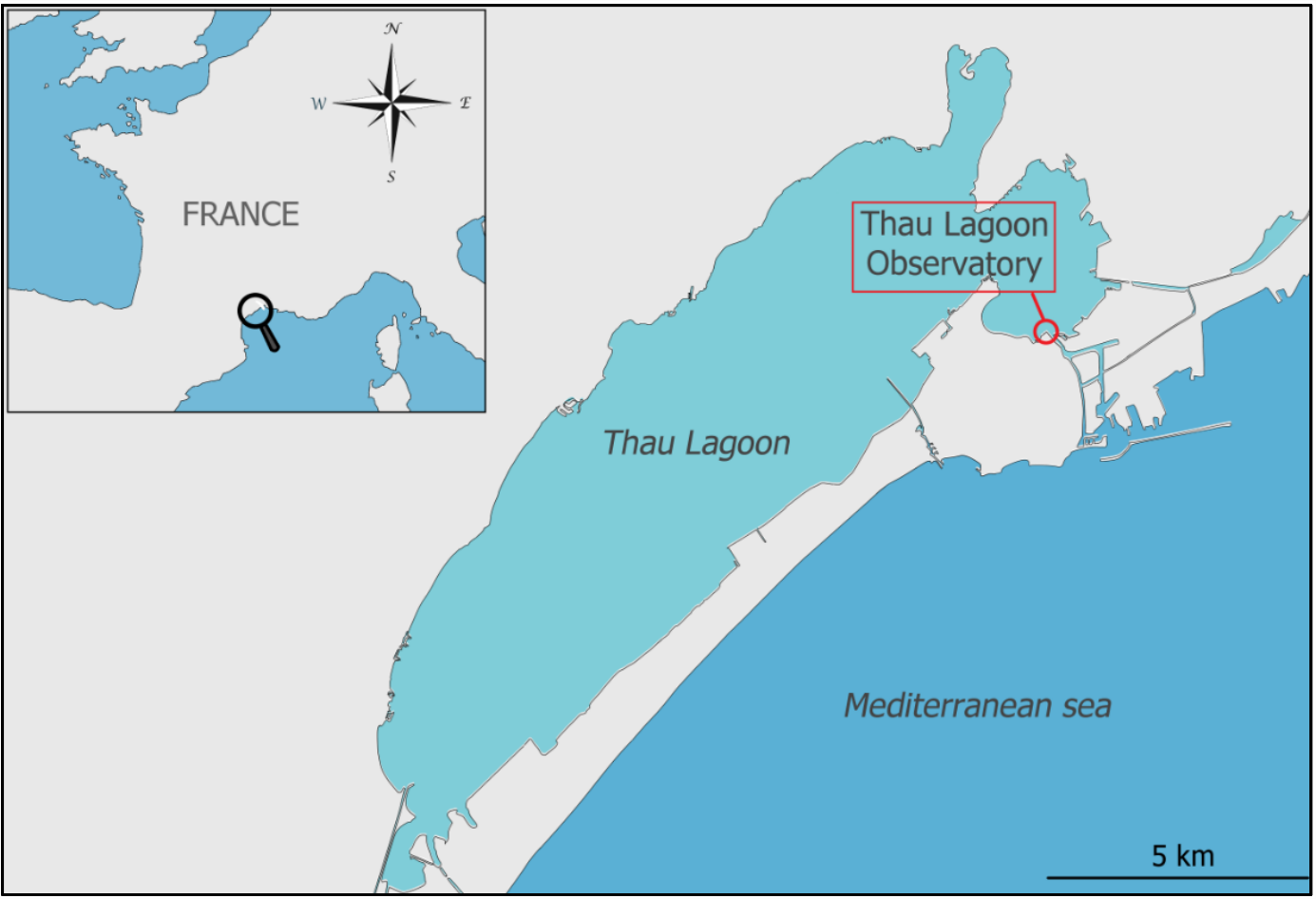 Supplementary Figure 1: Thau Lagoon and the sampling station. Grey indicates land, and blue indicates water bodies. Figure was drawn by Justine Courboulès.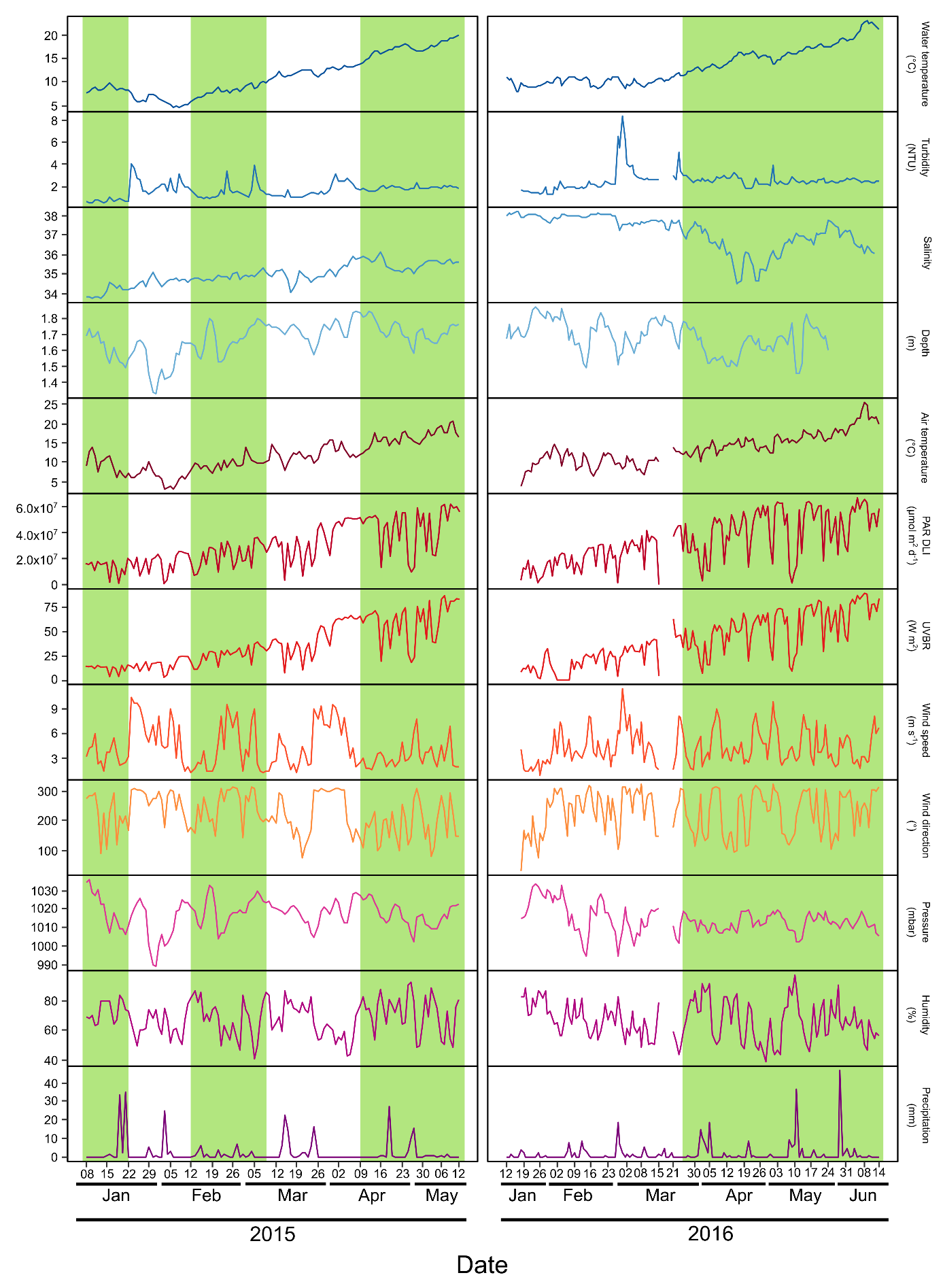 Supplementary Figure 2: Daily dynamics of environmental parameters in 2015 (left) and 2016 (right). The green background represents bloom periods, and the white background represents non-bloom periods.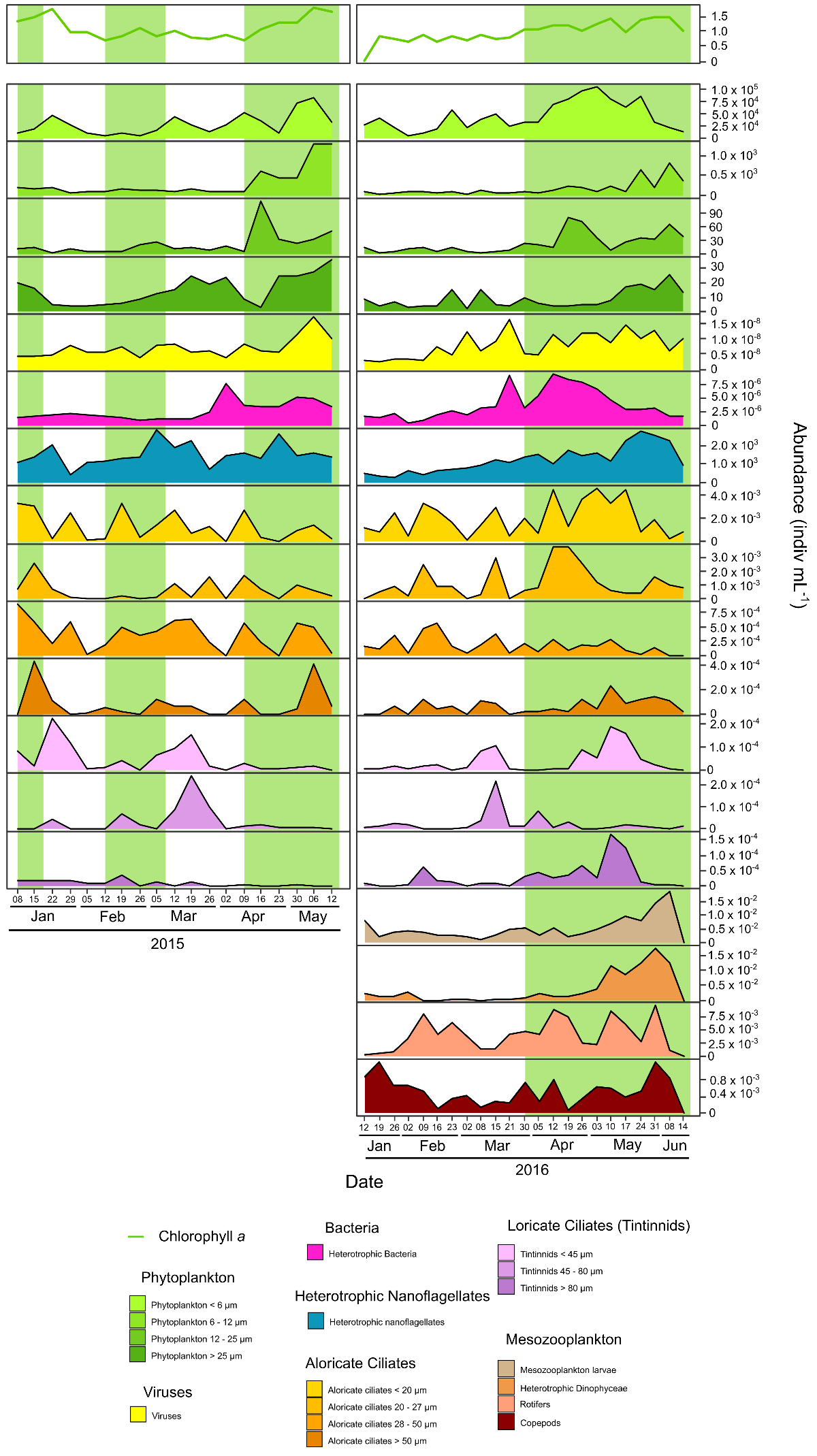 Supplementary Figure 3: Dynamics of Chl a concentration and planktonic ESD group abundance in 2015 (left) and 2016 (right). Green and white backgrounds represent bloom and non-bloom periods, respectively.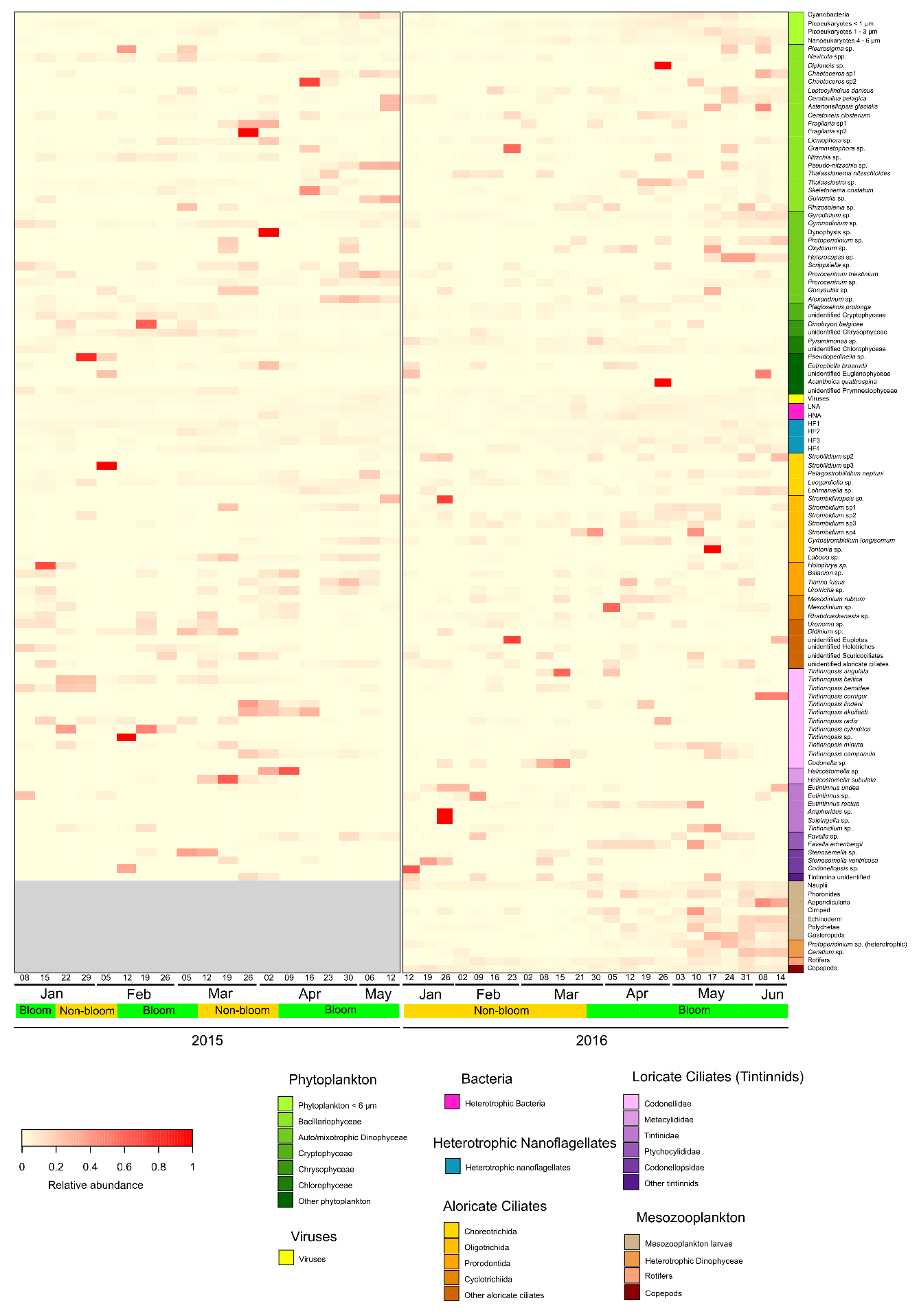 Supplementary Figure 4: Temporal relative abundances of taxa grouped by taxonomy in 2015 (left) and 2016 (right). Relative abundances were calculated in both years for each taxon on each date.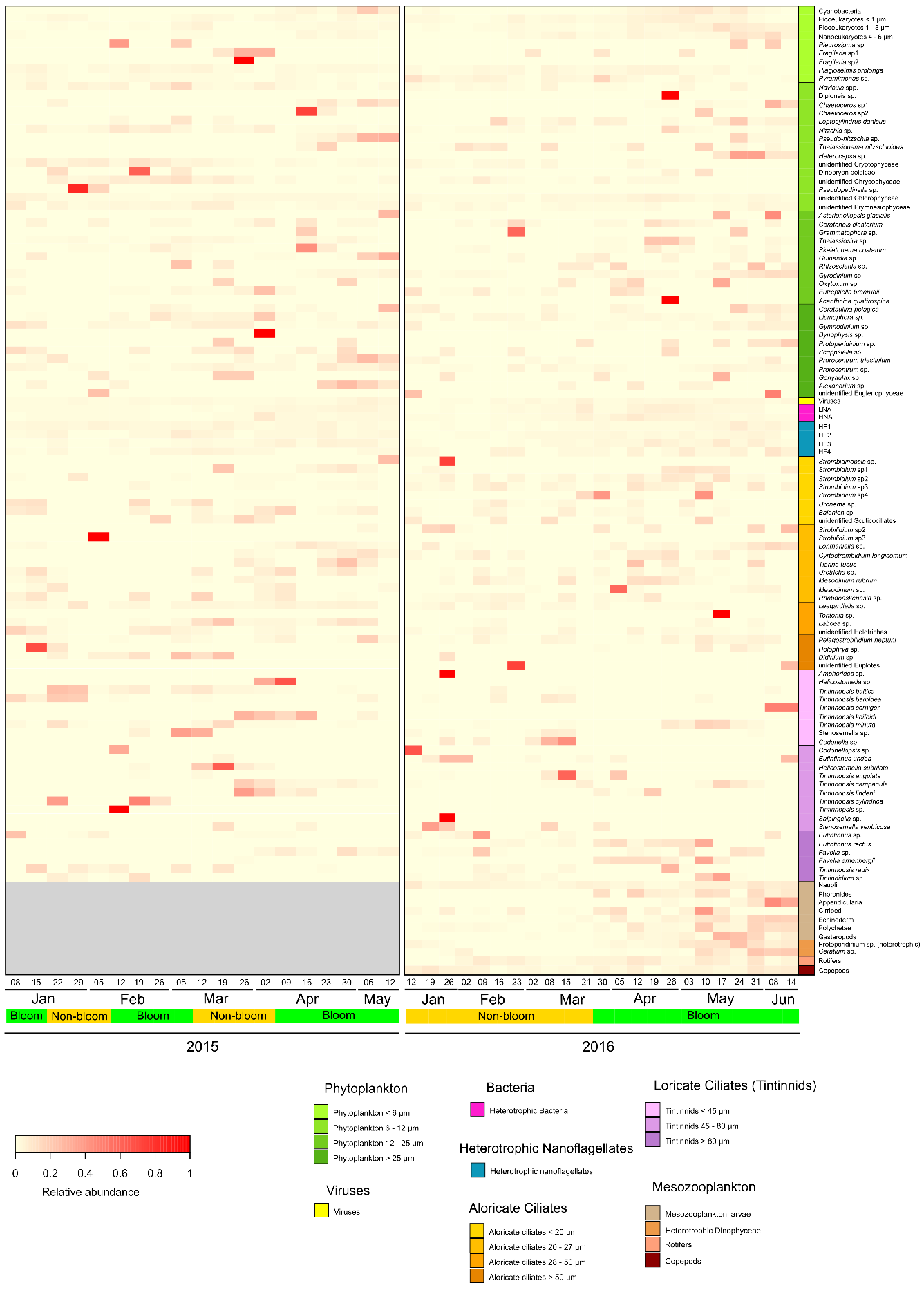 Supplementary Figure 5: Temporal relative abundances of taxa grouped by ESD in 2015 (left) and 2016 (right). Relative abundances were calculated in both years for each taxon on each date.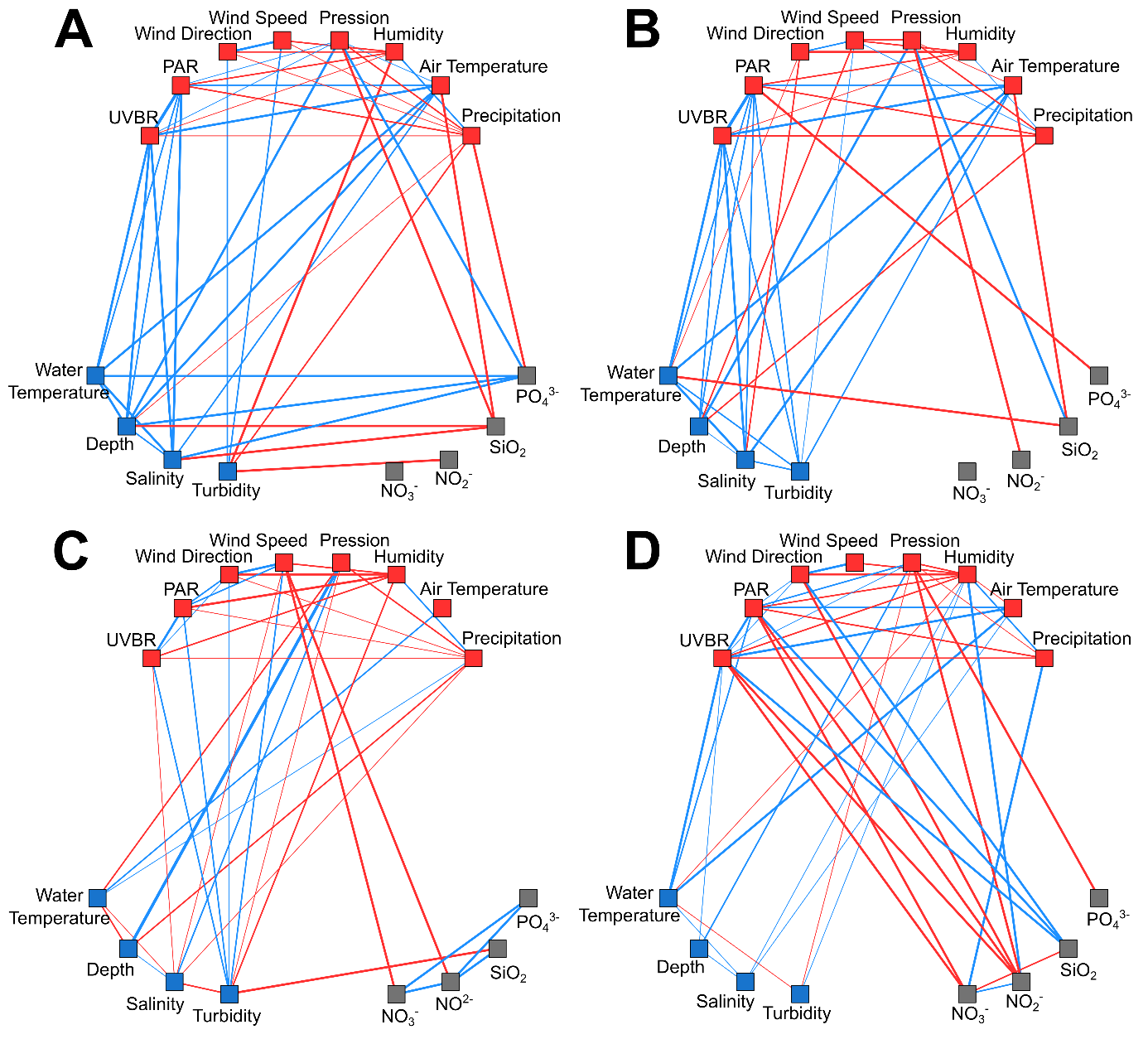 Supplementary Figure 6: Co-occurrence networks constructed using Spearman’s correlations between environmental parameters and nutrient concentrations. Red nodes are meteorological parameters. Blue nodes are hydrological parameters. Grey nodes are nutrient concentrations. Blue and red edges represent positive and negative correlations, respectively.Supplementary Table 1: Summary of the data presented in the study, their acquisition frequency, used methods and references for already published datasets.Category of dataType of dataType of instrumentReferencesHydrologicalDepthSensor: NKE STPSPresent studyHydrologicalSalinitySensor: NKE STPS19HydrologicalWater temperatureSensor: NKE STPS19HydrologicalTurbiditySensor: ECO FLNTU fluorometer (Wetlabs)19MeteorologicalPrecipitationMétéo-France open access databasehttps://donneespubliques.meteofrance.fr/Present studyMeteorologicalPressureSensor: Professional Weather Station (METAPAK PRO, Gill Instruments)Present studyMeteorologicalHumiditySensor: Professional Weather Station (METAPAK PRO, Gill Instruments)Present studyMeteorologicalAir temperatureSensor: Professional Weather Station (METAPAK PRO, Gill Instruments)19MeteorologicalWind speedSensor: Professional Weather Station (METAPAK PRO, Gill Instruments)19MeteorologicalWind directionSensor: Professional Weather Station (METAPAK PRO, Gill Instruments)19MeteorologicalPAR (400-700 nm)Light sensor: Skye Instruments19MeteorologicalUVBR (280-400 nm)Light sensor: Skye Instruments19BiologicalChl a fluorescenceSensor: ECO FLNTU fluorometer (Wetlabs)19NutrientsNutrient concentrations (NO2-, NO3-, PO43-, SiO2)Sampled with a Niskin bottle and analysed using an automated colorimeter (Seal Analytical)19Plankton abundanceLarge heterotrophic Dinophyceae (2 taxa)Sampled with a plankton net and analysed using a binocular loopPresent studyPlankton abundanceMesozooplankton (9 groups/taxa)Sampled with a plankton net and analysed using a binocular loopPresent studyPlankton abundanceVirioplankton (1 group)Sampled with a Niskin bottle and analysed using an epifluorescence microscope (Olympus AX-70)22Plankton abundanceHeterotrophic nanoflagellates (4 groups)Sampled with a Niskin bottle and analysed using an epifluorescence microscope (Olympus AX-70)22Plankton abundanceBacteria (2 groups)Sampled with a Niskin bottle and analysed using a flow cytometer (FACSCalibur, Becton Dickinson)22Plankton abundancePhytoplankton < 6 µm (4 groups)Sampled with a Niskin bottle and analysed using optical microscopy (Olympus IX-70)19,22Plankton abundancePhytoplankton > 6 µm (42 groups/taxa)Sampled with a Niskin bottle and analysed using optical microscopy (Olympus IX-70)19,22Plankton abundanceCiliates (57 groups/taxa)Sampled with a Niskin bottle and analysed using optical microscopy (Olympus IX-70)22